FIXREPLACEKEEP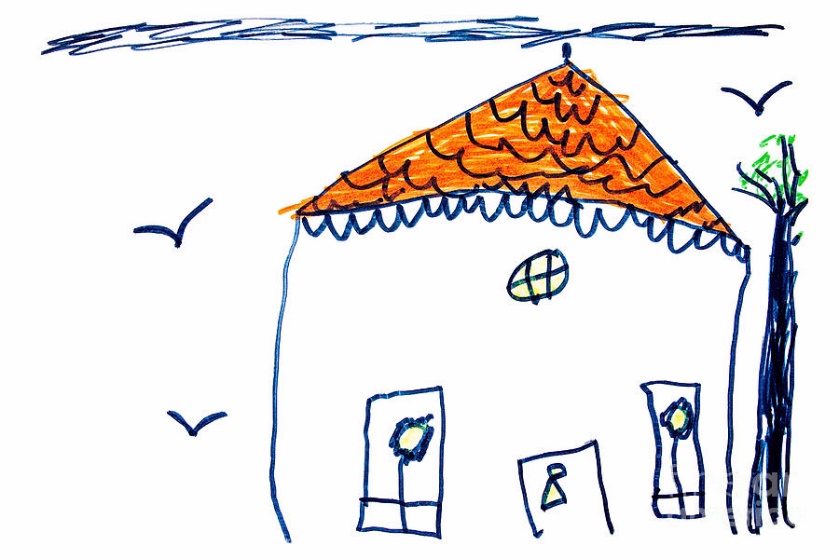 